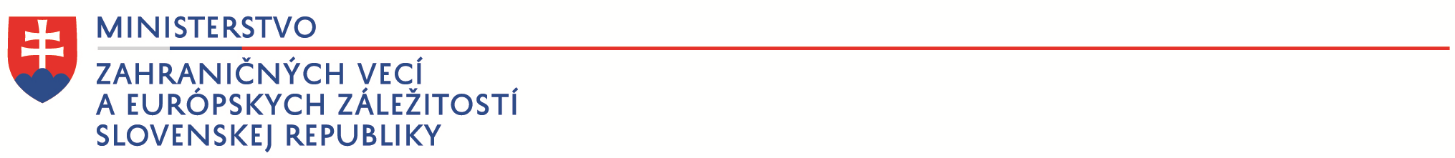 		 Diplomatický archív MZVEZ SR                                        	Hlboká cesta 2                                                                                                                           833 36 Bratislava 37B Á D A T E Ľ S K Ý   L I S TMeno a priezvisko, titul:....................………………………………….....………………………….........................Dátum a miesto narodenia:……………………………...… rodné číslo:...................................................................Adresa pobytu:trvalého:.......................................................................................................................................................................telefón č., fax č., e-mail:* ...........................................................................................................................................prechodného: ………………………..............……………..........……......................................................................telefón č., fax č.  e-mail:* ...………………................................................................................................................ Číslo občianskeho preukazu alebo iného preukazu totožnosti:.....................................................................................................................................................................................Označenie témy štúdia:..........................................................................................................................................................................................................................................................................................................................................................................Účel prístupu:..........................................................................................................................................................................................................................................................................................................................................................................Vzťah žiadateľa k požadovaným dokumentom:- pôvodca										áno - nie- právny nástupca pôvodcu								áno - nie- vlastník										áno - nieMeno, priezvisko a adresa fyzickej osoby alebo názov, sídlo a identifikačné číslo právnickej osoby, pre potrebyktorej sa žiada o prístup k archívnym dokumentom:..........................................................................................................................................................................................................................................................................................................................................................................Podpísaný/á/ vyhlasuje, že sa oboznámil/a/ s § 12 ods. 5 zákona č. 395/2002 Z. z. o archívoch a registratúrach a o doplnení niektorých zákonov, že informácie z archívnych dokumentov použije len na účely uvedené v bádateľskom liste a uvedie názov archívu, názov archívneho fondu a názov a meno spracovateľa archívnej pomôcky, z ktorých získal informácie. Podpísaný/á/ ďalej vyhlasuje, že sa oboznámil/a/ s § 15 ods.  4 zákona č. 395/2002 Z. z. a berie na vedomie, že v prípade hrubého porušenia bádateľského poriadku (odcudzenie, zničenie alebo poškodenie archívneho dokumentu), archív mu môže obmedziť prístup k súborom archívnych dokumentov a bude povinný uhradiť náklady na odstránenie spôsobenej škody alebo cenu odcudzeného alebo zničeného dokumentu.Podpísaný/á/ si je vedomý/á/, že Ministerstvo zahraničných vecí a európskych záležitostí Slovenskej republiky, ako prevádzkovateľ spracúva jeho osobné údaje za účelom vybavenia tejto žiadosti. Osobné údaje sú spracúvané v súlade s platnými právnymi predpismi upravujúcimi ochranu osobných údajov na základe zákonnej povinnosti prevádzkovateľa a v rámci výkonu úradnej právomoci, ktorá mu bola zverená. Viac informácií o spôsobe spracúvania osobných údajov je dostupných na www.mzv.sk. Kontakt na zodpovednú osobu prevádzkovateľa: ochranaudajov@mzv.sk. Podpísaný/á/ potvrdzuje, že sa oboznámil/a/ s informáciami o ochrane osobných údajov a porozumel/a im v plnom rozsahu.V ..................................... dňa.....................................			...................................................................      						                                               čitateľný podpis* Uvedenie údajov je dobrovoľné.